                                                                                                                     04024184 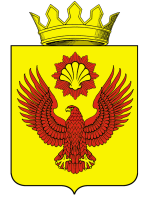 А Д М И Н И С Т Р А Ц И ЯПалласовского муниципального района  Волгоградской области                                ________________________________________________________________П О С Т А Н О В Л Е Н И ЕОт 20.02.2024.                                                                                     №96     О внесении изменений в постановлениеадминистрации Палласовского муниципального района№ 839 от 23.11.2022 г. «Об утверждении административногорегламента предоставления администрацией  Палласовского муниципального района  муниципальной услуги «Выдача разрешения на строительство объекта капитального строительства, внесение изменений в разрешение на строительство»В соответствии со статьей 51 Градостроительного кодекса Российской Федерации, Федеральными законами от 06.10.2003 № 131-ФЗ «Об общих принципах организации местного самоуправления 
в Российской Федерации», от 19.12.2022 № 541-ФЗ «О внесении изменений в Градостроительный кодекс Российской Федерации и статью 18.1 Федерального закона «О защите конкуренции», от 10.07.2023 
№ 305-ФЗ «О внесении изменений в Градостроительный кодекс Российской Федерации и отдельные законодательные акты Российской Федерации и о признании утратившими силу отдельных положений законодательных актов Российской Федерации» и статьей  22 Устава Палласовского муниципального района Волгоградской области, Администрация Палласовского муниципального районаП О С Т А Н О В Л Я Е Т:       1. Внести в административный регламент предоставления муниципальной услуги «Выдача разрешения на строительство объекта капитального строительства, внесение изменений в разрешение на строительство», утвержденный постановлением администрации Палласовского муниципального района от 23.11.2022 г. № 839, следующие изменения:1.1. пункт 2.8.4 дополнить абзацем следующего содержания:«В отношении объектов капитального строительства, разрешения на строительство которых выданы до 01.01.2023 и по которым не выданы разрешения на ввод их в эксплуатацию, отказ во внесении изменений в разрешение на строительство наряду с основаниями, предусмотренными абзацами 2 – 5, 7 и 8 настоящего пункта, осуществляется в случае несоответствия такого объекта капитального строительства разрешенному использованию земельного участка и (или) ограничениям, установленным в соответствии с земельным и иным законодательством Российской Федерации, на дату выдачи разрешения на строительство такого объекта капитального строительства. При этом положения абзаца 6 настоящего пункта не применяются. В соответствии с абзацем первым части 10 статьи 4 Федерального закона от 29.12.2004 № 191-ФЗ "О введении в действие Градостроительного кодекса Российской Федерации" настоящий абзац действует до 01.01.2025.»; 1.2.) пункт 3.2.4.5 дополнить абзацем следующего содержания:«- включение сведений о разрешении на строительство (до выдачи такого разрешения в течение срока, указанного в пункте 2.4 настоящего административного регламента) в государственную информационную систему обеспечения градостроительной деятельности Волгоградской области, за исключением случаев, если документы, необходимые для выдачи разрешения на строительство, содержат сведения, составляющие государственную тайну.»;1.3.) пункт 3.3.4.5 дополнить абзацем следующего содержания:«- включение сведений о разрешении на строительство (до выдачи такого разрешения в течение срока, указанного в пункте 2.4 настоящего административного регламента) в государственную информационную систему обеспечения градостроительной деятельности Волгоградской области, за исключением случаев, если документы, необходимые для выдачи разрешения на строительство, содержат сведения, составляющие государственную тайну.».      2. Настоящее постановление вступает в силу со дня его официального опубликования.     4. Контроль за исполнением настоящего постановления возложить на заместителя главы Палласовского муниципального района по строительству и ЖКХ А.И. Конева.Глава Палласовского муниципального района			В.В.Толмачёв